Curriculum Overview for Design TechnologyYear 10Half Term 5: Exploring the contextual challengeSubstantive Knowledge:Investigating a problemAnalysing dataAnalysing a productUnderstanding clients needsWriting a specificationDisciplinary Knowledge:Generate a problem based on a contextual challengeUnderstanding a clients needsLooking at an existing product and comparing to clients needs.Interpreting data and writing a specification to meet needs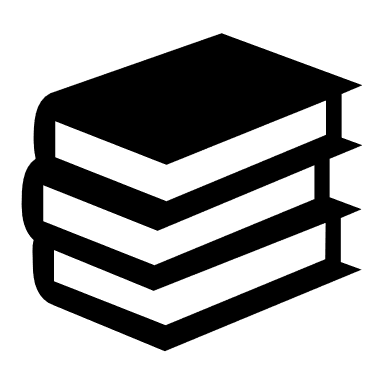 Decoding key words and terminology.Opportunities for extended knowledge theoryHalf Term 5: Exploring the contextual challengeSubstantive Knowledge:Investigating a problemAnalysing dataAnalysing a productUnderstanding clients needsWriting a specificationDisciplinary Knowledge:Generate a problem based on a contextual challengeUnderstanding a clients needsLooking at an existing product and comparing to clients needs.Interpreting data and writing a specification to meet needs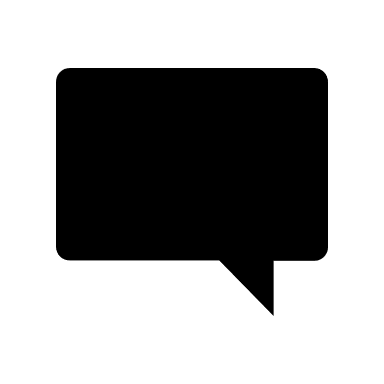 Market research, primary data, secondary data, ergonomics, anthropometric data, design brief, design specification, end user, manufacturing specification, model.Half Term 5: Exploring the contextual challengeSubstantive Knowledge:Investigating a problemAnalysing dataAnalysing a productUnderstanding clients needsWriting a specificationDisciplinary Knowledge:Generate a problem based on a contextual challengeUnderstanding a clients needsLooking at an existing product and comparing to clients needs.Interpreting data and writing a specification to meet needs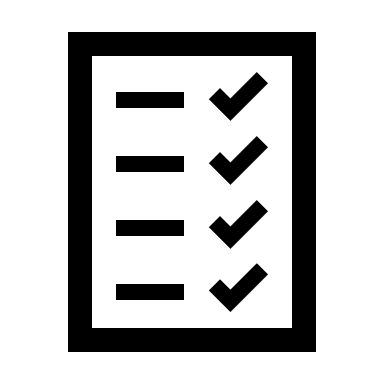 Weekly recall testsEnd of unit testHalf Term 5: Exploring the contextual challengeSubstantive Knowledge:Investigating a problemAnalysing dataAnalysing a productUnderstanding clients needsWriting a specificationDisciplinary Knowledge:Generate a problem based on a contextual challengeUnderstanding a clients needsLooking at an existing product and comparing to clients needs.Interpreting data and writing a specification to meet needs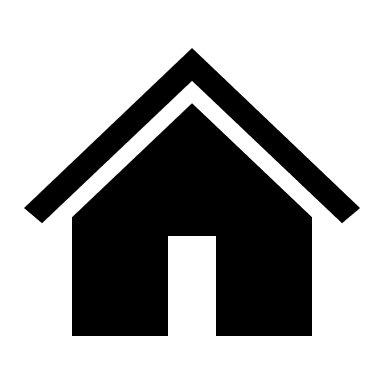 Review of class workReading for end of unit testsHalf Term 6: Generating ideasSubstantive Knowledge:New and emerging technology effects on:IndustryEmploymentManufacturingSustainability and employmentCulture and societyDisciplinary Knowledge:Demonstrate a deep understanding of how modern technologies have an impact on employment, enterprise, Environmental concerns, Manufacturing and societyDecoding key words and terminology.Opportunities for extended knowledge theoryHalf Term 6: Generating ideasSubstantive Knowledge:New and emerging technology effects on:IndustryEmploymentManufacturingSustainability and employmentCulture and societyDisciplinary Knowledge:Demonstrate a deep understanding of how modern technologies have an impact on employment, enterprise, Environmental concerns, Manufacturing and societyScale, perspective, Isometric projection, exploded drawing, annotation, working drawing, orthographic projection, virtual meeting software, presentation software, spreadsheet software, prototype, evaluationHalf Term 6: Generating ideasSubstantive Knowledge:New and emerging technology effects on:IndustryEmploymentManufacturingSustainability and employmentCulture and societyDisciplinary Knowledge:Demonstrate a deep understanding of how modern technologies have an impact on employment, enterprise, Environmental concerns, Manufacturing and societyWeekly recall testsEnd of unit testHalf Term 6: Generating ideasSubstantive Knowledge:New and emerging technology effects on:IndustryEmploymentManufacturingSustainability and employmentCulture and societyDisciplinary Knowledge:Demonstrate a deep understanding of how modern technologies have an impact on employment, enterprise, Environmental concerns, Manufacturing and societyReview of class workReading for end of unit tests